ROOFINGTAC ACTION VOTES Local Technical Amendments to the2020 7th Edition Florida Building CodeROOFINGTAC ACTION VOTES Local Technical Amendments to the2020 7th Edition Florida Building CodeROOFINGTAC ACTION VOTES Local Technical Amendments to the2020 7th Edition Florida Building CodeROOFINGTAC ACTION VOTES Local Technical Amendments to the2020 7th Edition Florida Building CodeJURISDICTIONDOCUMENT withTECHNICAL AMENDMENTTEXT OF TECHNICAL AMENDMENTTAC ACTIONPinellas County Construction Industry Licensing Board(PCCLBFBC – BuildingSec 1510.10Section 1510.10 – amendment to require that all roof mounted mechanical units comply with the code section upon reroofing the building.Batts to Deny  2nd Oyola VOTE:10 Yes – 0 No1510.10 Mechanical Units. Roof mounted mechanical units shall be mounted on curbs raised a minimum of 8 inches (203 mm) above the roof surface, or where roofing materials extend beneath the unit, on raised equipment supports providing a minimum clearance height in accordance with Table 1510.10. Exception: In buildings where the existing rooftop equipment, in the opinion of the building official, provides sufficient clearance to repair, recover, replace and/or maintain the roofing system or any of its components, such existing equipment need not comply with Table 1510.10.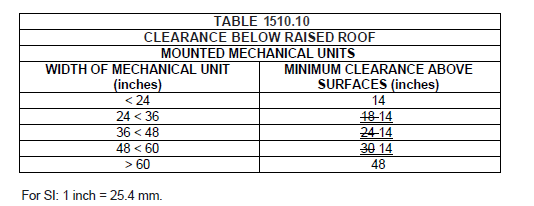 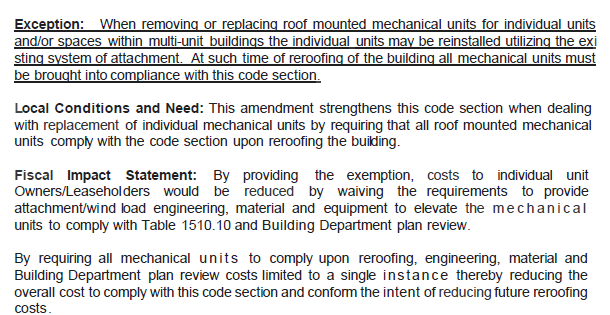 